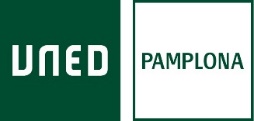 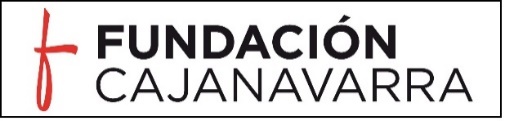 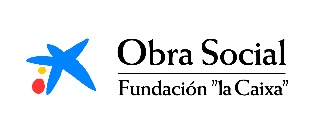 FORMULARIO DE INSCRIPCIÓN PROFESORES TUTORES“PROYECTOS DE INVESTIGACIÓN FUNDACION BANCARIA “LA CAIXA” – FUNDACIÓN CAJA NAVARRA – UNED PAMPLONA”DOCUMENTOS A ENTREGAR:Formulario cumplimentado.Fotocopia del D.N.I. del investigador (adjuntar documento escaneado).Curriculum Vitae (adjuntar documento. Máximo 1 folio por investigador), de todos los miembros del equipo de investigación. NOMBRE Y DOS APELLIDOS DEL INVESTIGADOR PRINCIPAL: N.I.F. del investigador principal:                                                                             Dirección postal completa:  Correo electrónico: Teléfono de contacto: TÍTULO DEL PROYECTO:RESUMEN DEL PROYECTO (MÁXIMO 3.800 PALABRAS) ÁMBITO TEMÁTICO DEL PROYECTO:OBJETIVOS Y DESARROLLO DEL PROYECTO:PLAN DE DIVULGACIÓN CIENTÍFICA Y COMUNICACIÓNEQUIPO DE TRABAJO:El equipo principal de trabajo estará constituido por:· Nombre y Dos Apellidos. Institución PRESUPUESTO:El presupuesto presentado corresponde a un gasto de___________ fijándonos en los objetivos principales por etapas previamente establecidas. Pamplona,         de                  del  2020Firmado:ÁMBITO TEMÁTICOMARCAR CON UNA XCiencias de la vida y de la saludCiencias experimentales y matemáticasCiencias SocialesHumanidadesDescribir Subcategoría:Describir Subcategoría:SíNo Previsión de publicaciones en Wos y Scopus: Tesis doctorales:Otras publicaciones:Impacto en web y redes sociales (creación de perfiles propios) Actividades para promover la difusión y la involucración de diversos actores:Ciudadanos, miembros de asociaciones o entidades del tercer sector, colaboradores o participantes en el proyecto:Elementos de equidad y ética (existencia de un comité de ética):Previsión de publicaciones en Wos y Scopus: TOTALPersonalEquipamientosMateriales y fungiblesActividades y actosPublicaciones científicasViajes y CongresosSubcontratosOtros costes directosTOTAL